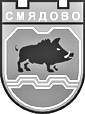  9820 гр. Смядово, пл. „Княз Борис І”№2; телефон: 05351/2033; факс: 05351/2226 Obshtina_smiadovo@abv.bg    www.smyadovo.bgЗАПОВЕД№ 639гр.Смядово, 03.10. 2019г.На осн. чл.44, ал.1, т.8 и ал.2 от ЗМСМА, чл.90, ал.1 от Изборния кодекс, Решение №935-МИ от 02.09.2019г. на ЦИК и решение №1029-МИ от 10.09.2019г. на ЦИК, във връзка с произвеждането на избори за общински съветници и кметове на 27.10.2019г.З А П О В Я  Д  В А МДА БЪДЕ ОБРАЗУВАНА ЕДНА ПОДВИЖНА СЕКЦИОННА ИЗБИРАТЕЛНА КОМИСИЯ /ПСИК/  на територията на община Смядово, за провеждането н изборите за общински съветници и кметове на 27.10.2019г.УТВЪРЖДАВАМ  номерацията и адреса на образуваната една подвижна секционна избирателна секция на територията на община Смядово, както следва: ПСИК № 27 25 00 014, гр.Смядово, пл.“Княз Борис І“ №2, партера на общинска администрация – Смядово.Контрол по изпълнението на заповедта възлагам на Секретаря на община Смядово, г-жа Елка Кайкова.Настоящата заповед да се обяви публично на интернет страницата на общината, на информационното табло пред сградата на общинска администрация – Смядово и общинското радио.Препис от настоящата заповед да се изпрати на ТЗ „ГРАО“ – Шумен и ОИК – Смядово.ИВАН КЮРКЧИЕВ /П/Заместник-кмет на Община Смядово/Представляващ община Смядово на осн. чл.39, ал.2 от ЗМСМАи заповед №606 от 19.09.2019г./